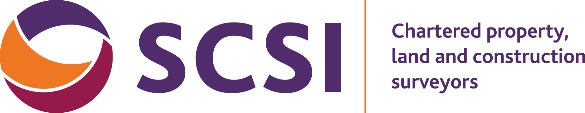 Resumé Template(PLEASE USE BLOCK CAPITALS)Membership Number:   	Current Position at Work:  	Employer Name:  	How many years’ relevant surveying experience	0- 4 ❑ 5-9 ❑ 10+ ❑ do you have?  	Please indicate your chosen APC pathway (please tick one only)❑ Antiques and Fine Arts	❑ Planning and Development❑ Building Control	❑ Project Management❑ Building Surveying	❑ Property Finance & Investment❑ Commercial Property	❑ Property Management❑ Environment	❑ Quantity Surveying and Construction❑ Facilities Management	❑ Research❑ Geomatics	❑ Residential❑ Housing Management and Development	❑ Rural❑ Machinery and Business Assets	❑ Taxation❑ Management Consultancy	❑ Valuation❑ Minerals and Waste ManagementPersonal DetailsFull Name:  	Date of Birth:  	Nationality:  	Telephone:  	Email:  	Address:  	Education (please list all qualifications)Membership of any other professional organisation(s)Professional Experience**Candidates must provide detailed Professional Experience which must be linked to and detailing competencies of your chosen APC pathway. It may be necessary for you to provide additional attached pages.Competencies **In addition to providing your Professional Experience in chronological order, please ensure to clearly allocate your experience against the relevant competencies (both core and optional) of your chosen pathway. You must list each of your chosen core and optional competencies, demonstrating under each of them how you have attained the relevant Professional Experience applicable to that competency*University/ Institution (please include country)Degree/Diploma NameType of study (full time, part time,flexible)Date startedDate completedName of OrganisationGradeHow membership was achieved (e.g., examination)Year gainedPeriodJob TitleEmployerType and scope of responsibilities (in detail)Core CompetenciesOptional Competencies